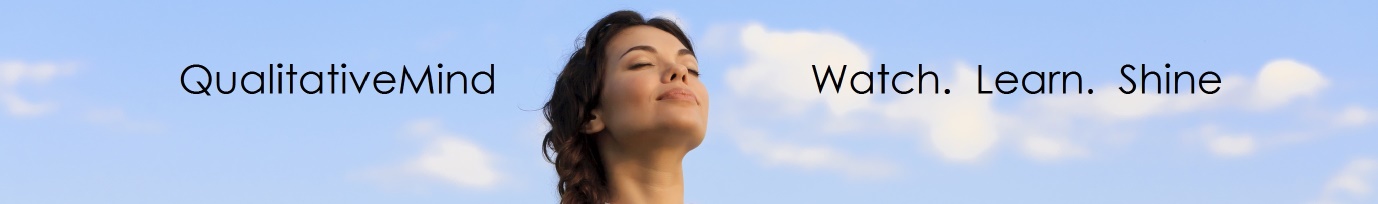 Using Frameworks, theories and models for thinkingTheories, models and conceptual frameworks are essential for research, because they describe, explain, and predict.They enable the researcher to name and frame the problem in terms of concepts and identify the issues – which are often about the relationships between the concepts. They will often shape research design and provide a justification for it– sampling and methods chosenInfluence the questions asked/observations made, according to the concepts that have been identified as most important to understandAct as a framework for the analysis and possibly form the basis of the explanation and recommendationsIn QMR there is a wide range of these about how society, people, brands, organisations develop, interact and behave.  Unlike academics, we are eclectic and will often mix and match bits of various theories to put together a point of view that informs the research.Even if you don’t use a formal framework you will be using an informal one; your own set of beliefs and experiences, lay explanations, ideas and prejudices you have picked up about how the world works. How to choose one?There are various options: Use an existing frame; used or implied in previous research. For example, a brand model or marketing approach used by the client or agencyPick up on something the client is interested in. Perhaps they have heard about Fast and Slow thinking or ‘neuroscience’, they read an article about anthropology in consumer research. Discuss why they think it might be relevant.Choose a frame according to a heuristic – a common one is Levels. Will it be most useful to examine a micro level (within and between individuals), a larger group level (‘tribes’ peer groups, classes) or a macro level (society, trends, archetypes, metaphors, economics)?   Or use more than one of these?Search books and the academic literature, journals etc. A recent example is the paper on Grounding Consumer Brand Engagement in the IMJR, Vol 57, Issue 4 2015.Use a ready-made one that you believe in. Some research organisations have clarified their point of view; sometimes these are framed and sold as proprietary methods. For exampleForbes Consulting has MindSight  http://www.forbesconsulting.com/mindsight/AboutMS.htmTNS Global uses NeedScopehttp://www.tnsglobal.com/what-we-do/by-expertise/brand-communication/needscopeOlson Zaltman uses (and licences out) ZMET  http://olsonzaltman.com/zmet/Hall and Partners focus on Behavioural Change  http://behave.hallandpartners.com/about-behave/In addition various research agencies position themselves as experts in Customer Experience, semiotics, behavioural economics, Implicit Association and so on.What if you can’t choose just one?It’s OK, because no situation is simple enough to have just one explanation.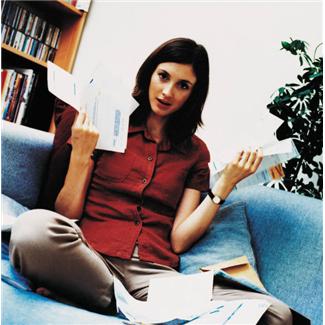 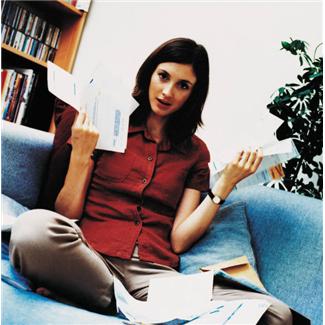 Use your understanding of the brief to pick the key elements that will make most difference.  You might use your understanding of reference groups and life stages to inform the sampling,  need states and touchpoints to design a method that includes ‘in the moment’ capture of these, and then heuristics and biases to analyse the information.The Default Philosophical FrameworkConstructivism: Reality is socially constructedSimplifying enormously, this is a view reality is fundamentally mind-dependent; that people create their own reality by the way they interpret the world. Interpretations are of course mediated by culture, language, social norms and so on, but the same thing can have different meanings in different contexts.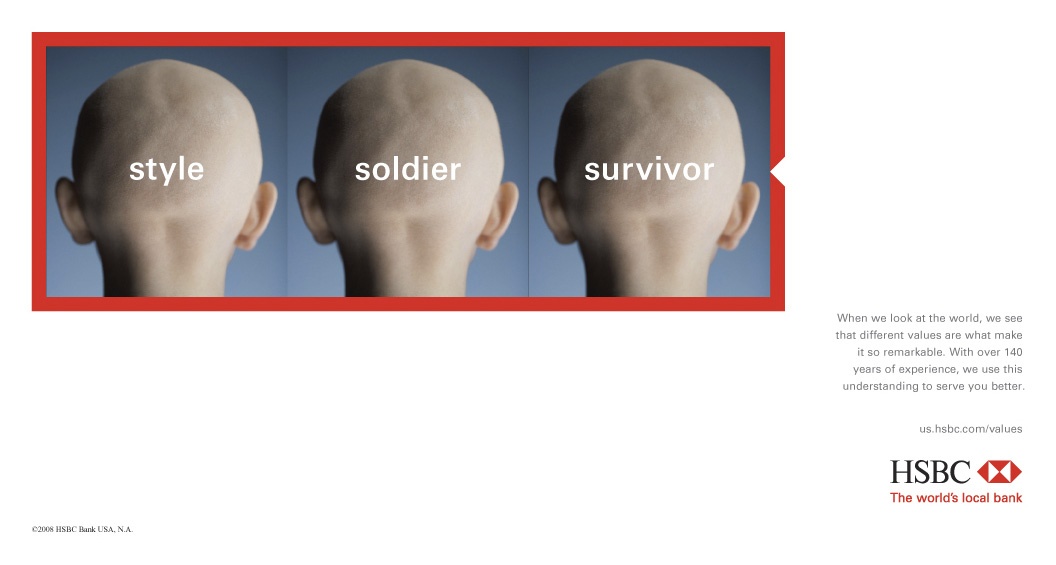 The old HSBC advertising makes the point perfectly.This is in contrast to Positivism, which underpins quantitative research, assuming that an objective world exists ‘out there’, and it is subject to regularities and laws that the scientific method can uncover. Implications of ConstructivismValidity lies in getting as close as possible to the worldview of the participantsResearch needs to involve an analysis of what things mean to people and whySince researchers also construct the world, it is important they aim for ‘empathic neutrality’ – making their own assumptions and values transparent while being open and non-judgmental.Context: physical, social, emotional, cultural – is important because it affects meaning(A good introduction to the foundations of qualitative research can be found here:  Qualitative Research Practice - A Guide for Social Science Students and Researchers )What theories, models and frameworks are there?A selection is offered below. It is far from comprehensive but shows the range of what is available. In most cases, there are only certain aspects of the theory that are applicable to Marketing, advertising (useful for understanding and querying briefs)Marketing mix, marketing environment, PESTEL analysis& several others, psychographic/behavioural segmentation, planning cycle, low involvement processing, customer loyalty, channel marketing, value creation, AIDA, DAGMAR etc. Hierarchy of advertising effects. awareness, recall, WOM, etc.Note that marketing and advertising theory appears to be only loosely applied by practitioners but does influence their thinking. Paul Feldwick’s book The Anatomy of Humbug is a fascinating review of the “practitioner theories” of how advertising works, including a major focus on Salesmanship (Rational persuasion) and Seduction (non-verbal and emotional).BrandsBrand architecture, brand equity, brand personality, identity, essence, imagery, positioning, values, brand platform, brand wheel, Aaker model, Keller model, stakeholders, lifecycles, etc. Although there is no agreement there is a lot of overlap, which gives flexibility in the parts you can choose to focus on.Consumer psychologyFunctional theory of attitudes, purchase funnel, persuasion, communication theory, decision-making, planned behaviour, Kotler, Howard and Sheth, cognitive dissonance, symbolic consumption, attribution theory, etc.Although there are professional organisations and journals devoted to consumer psychology (Association for Consumer Research (ACR) and the Society for Consumer Psychology (SCP) there is criticism even from within that many of the studies are too narrow and theoretical. Nevertheless there are some useful concepts to pick and mix from.PsychologyBehaviourism – conditioning, association, rewards and punishments, shaping behaviourHabitUnconscious/psychodynamics (conflicting elements and needs with the psyche) ProjectionNonconscious processing, systems 1 and 2, adaptive nonconsciousGestalt, need for closure and completionSocialisation; psychosocial development, self-esteemLife stages (physical, emotional social and psychological development) and transitionsEmotions – universal evolutionary function, Plutchik theory, emotional intelligence, facial codingTheories of motivation; Maslow, approach avoidance, Instincts and drives, Herzberg (employees)Cognitive psychology: attention, processing of stimuli, memory, decision-making Neurolinguistic ProgrammingTransactional analysisOrganisational psychologyFamily theoryModels of behaviour changeSocial psychology: group dynamics, social influence, reference groups, mass psychology, collective unconscious, social identity, affiliationBehavioural economicsHeuristics, context, biases, cognitive science, decision-making, shaping behaviourSocial and CulturalSemiotics and cultural analysis, ethnography, anthropology, archetypes, symbols, belief systems, control systems, social structures, traditions, trends, the role of institutions and political systems, etc.Notice that many of the theories or models have an implicit rationale about the type of method you should use in order to work with them. For example:If they are about the nonconscious (out of awareness) you may need projectives, implicit association or neuroscience.If they are to do with habitual behaviour you will need to track and capture that behaviourIf they are about decision-making you will ideally want to follow the influences in the process as they happen in a longitudinal formatIf they are about cultural influences you will need to identify and analyse them rather than use an interviewing method.